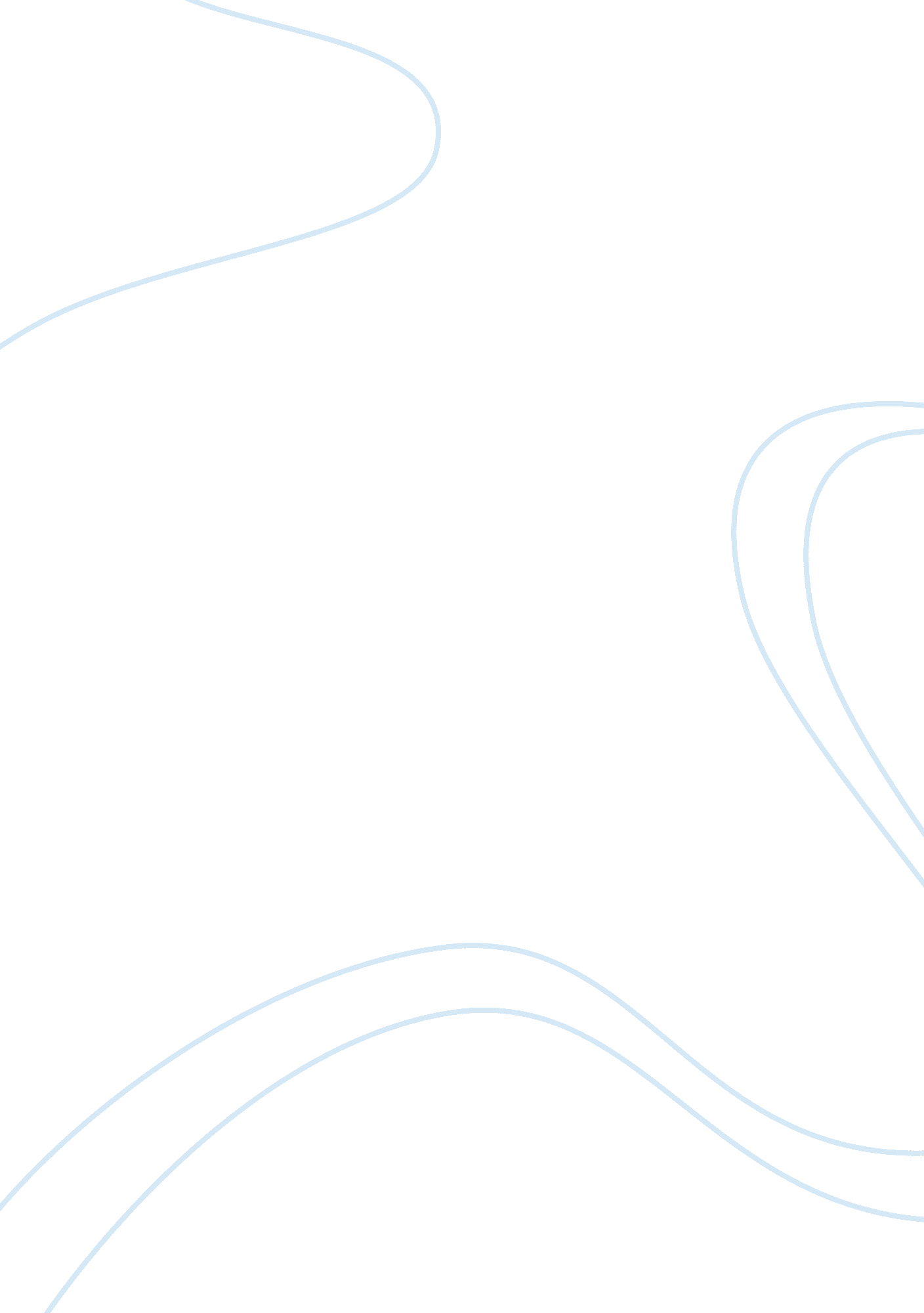 An unforgettable event in my life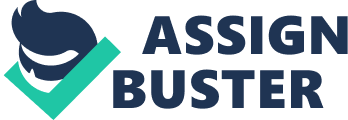 During the 20 years of my life, I have experienced great numbers of events. Most of them have faded away with time going by. However, there is still something unforgettable in my life, among which an event that happened last year is the most unforgettable. It happened on the National Day of last year. I set out to Ningbo to visit my best friend who studied there on the late afternoon of that day because I had to have some lessons. It was nearly 7 o’clock when I got to the dock of Ningbo. To my disappointment, I was told that the last bus which could take me to my destination had already gone. I had no idea of what to do because I didn’t tell my friend that I would go there in order to give her a surprise. I walked along the empty street with my brain blank. Suddenly, I noticed that there was a man who was driving a motorbike and following me. A sense of nervousness overflowed me and without thinking of the consequence I rushed into a small store, crying. There was a woman in the store. She looked at me and asked me what had happened. I told her the whole thing. To my amazement, she asked me whether I’d like to stay in her store and sleep with her for the night. I nodded my head with tears of thanks. Then she asked me to sit down to watch TV while she was making a bowl of noodle for me. The next day, we said goodbye to each other. This event makes me convince that there still exists some niceness in our society. What’s more, the event has taught me that I should give my hand to those who need help as often as I can. 